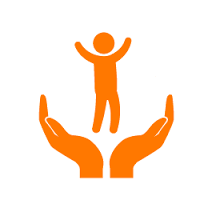 Program wychowawczo-profilaktyczny Przedszkola Nr 2  im. Jana Pawła IIw Żychliniena rok szkolny 2018/2019Wstęp ………………………………………………………………………… 2Podstawa prawna programu wychowawczo-profilaktycznego ……. 3  Założenia programu ………………………………………………...4Szczegółowy zakres tematyczny podejmowanych działań wychowawczo - profilaktycznych ………………………………….. 5Procedury osiągania celów …………………………………………9Sposoby realizacji programu ……………………………………….11Pożądane efekty działań wychowawczych ……………………….. 12 Wstęp	Przedszkole to instytucja wspomagająca i wspierająca rodziców lub opiekunów             w wychowaniu ich dzieci; to pierwsze ogniwo edukacji wzajemnego współżycia w grupie rówieśniczej; to nauka relacji, zasad, ról jakie pełnią poszczególni członkowie małej społeczności. 	Wychowanie wymaga wiedzy, umiejętności i zaangażowania zarówno ze strony rodziców jak i nauczycieli. Należy pamiętać, że w tym procesie bardzo ważne jest wspólne podejmowanie działań i dążenie do ich ujednolicenia na terenie domu i placówki. 	Wszystkie obszary oddziaływań w wychowaniu przedszkolnym łączą się w integralną całość, gdyż dziecko potrzebuje nie tylko ochrony ze strony dorosłych, wsparcia, zrozumienia, wzorów do naśladowania, pokonywania swoich słabości i nieśmiałości, ale przede wszystkim przewodnictwa w odkrywaniu tajemnic otaczającego świata, kreatywności i aktywności        Celem wychowania przedszkolnego jest wsparcie całościowego rozwoju dziecka. Wsparcie to realizowane jest przez proces opieki, wychowania i nauczania – uczenia się,       co umożliwia dziecku odkrywanie własnych możliwości, sensu działania oraz gromadzenie doświadczeń na drodze prowadzącej do prawdy, dobra i piękna. W efekcie takiego wsparcia dziecko osiąga dojrzałość do podjęcia nauki na pierwszym etapie edukacji.           Program wychowawczy ma na celu poprawę jakości pracy edukacyjnej, uwzględnia potrzeby społeczności przedszkolnej, tj. dzieci, rodziców, środowiska lokalnego oraz pracowników. Integruje nauczycieli i rodziców w realizowaniu celów wychowawczych. 	Niezbędnym uzupełnieniem programu wychowawczego jest profilaktyka związana zarówno z wszechstronnym i harmonijnym rozwojem dziecka, jak i wzmacnianiem czynników ochronnych przy jednoczesnej redukcji czynników ryzyka mogących zaburzyć prawidłowy proces wychowania. Mając na uwadze konieczność stosowania działań profilaktycznych już od najmłodszych lat, formy i metody działań niniejszego programu dostosowane zostały do wieku i możliwości intelektualnych wychowanków. Uwzględniają one potrzeby zarówno dzieci zdolnych, jak i tych ze specjalnymi potrzebami edukacyjnymi. 	Program wychowawczo-profilaktyczny Przedszkola Nr 2 im. Jana Pawła II                 w Żychlinie odpowiada na realne potrzeby, problemy i zagrożenia pojawiające się                  w przedszkolu i środowisku społecznym, które otacza wychowanków naszej placówki. Wierzymy, że dzięki wspólnemu wysiłkowi i zaangażowaniu każde dziecko poradzi sobie       w trudnej sytuacji i osiągnie sukces na miarę swoich możliwości.Podstawa prawna programu wychowawczo-profilaktycznegoUstawa z dnia 7 września 1991r. o systemie oświaty (Dz.U. z 2004r. Nr 256, poz.2572 z późniejszymi zmianami);Rozporządzenie MEN z dnia 21 maja 2001 r. w sprawie ramowych statutów publicznego przedszkola oraz publicznych szkół (Dz.U. 2001 r. Nr 61 poz. 624 z późniejszymi zmianami);Rozporządzenie MEN z dnia 8 czerwca 2009r. w sprawie dopuszczania do użytku w szkole programów wychowania przedszkolnego i programów nauczania (Dz.U. Nr 89, poz.730);Rozporządzenie MEN z dnia 30 kwietnia 2013r. w sprawie zasad udzielania i organizacji pomocy psychologiczno-pedagogicznej                  w publicznych przedszkolach, szkołach i placówkach;Rozporządzenie MEN z dnia 28 sierpnia 2014r. w sprawie indywidualnego obowiązkowego rocznego przygotowania przedszkolnego dzieci i indywidualnego nauczania dzieci i młodzieży (Dz.U. z 2014r.,poz. 1157;Rozporządzenie MEN z dnia 30 maja 2014r. w sprawie podstawy programowej wychowania przedszkolnego oraz kształcenia ogólnego         w poszczególnych typach szkół (Dz.U. z 2014r.,poz.803);Rozporządzenie MEN z dnia 18 sierpnia 2015r. w sprawie zakresu i form prowadzenia w szkołach i placówkach systemu oświaty działalności wychowawczej, edukacyjnej, informacyjnej i profilaktycznej w celu przeciwdziałania narkomanii ( Dz.U. z 2015r.,poz.1249);Rozporządzenie MEN z dnia 14 lutego 2017r. w sprawie podstawy programowej wychowania przedszkolnego oraz podstawy programowej kształcenia ogólnego dla szkoły podstawowej, w tym dla uczniów               z niepełnosprawnością intelektualną w stopniu umiarkowanym lub znacznym, kształcenia ogólnego dla branży szkoły I stopnia, kształcenia ogólnego dla szkoły specjalnej przysposabiającej do pracy oraz kształcenia ogólnego dla szkoły policealnej (Dz. U. z 2017r., poz.356);Konwencja Praw Dziecka;Statut Przedszkola Nr 2 im. Jana Pawła II w Żychlinie.Założenia programuCelem głównym programu wychowawczo-profilaktycznego Przedszkola Nr 2 im. Jana Pawła II w Żychlinie jest kształtowanie środowiska sprzyjającego harmonijnemu rozwojowi dziecka ze szczególnym uwzględnieniem jego wrodzonego potencjału oraz możliwości twórczych i intelektualnych, a także przeciwdziałanie wszelkim okolicznościom, które mogą ten proces zakłócić.Cele szczegółowe programu wychowawczo-profilaktycznego:Uświadamianie dzieciom ich praw i obowiązków;Budowanie harmonii i równowagi psychicznej;Kształtowanie postawy otwartości w życiu społecznym, a także postawy poszanowania drugiego człowieka, jego własności i opinii;Kształtowanie odporności emocjonalnej koniecznej do racjonalnego radzenia sobie w nowych i trudnych sytuacjach, w tym także do łagodnego znoszenia stresów i porażek;Profilaktyka występowania sytuacji trudnych  i radzenie sobie z nimiBudowanie konstruktywnego i stabilnego systemu wartości, w tym docenienie znaczenia wartości zdrowia oraz poczucia sensu istnienia;Kształtowanie postaw sprzyjających wzmacnianiu zdrowia swojego i innych, w tym kształtowanie postaw w obliczu zagrożenia zdrowia i życia;Wspieranie wychowanków w prawidłowym rozwoju i zdrowym stylu życia;Wdrożenie do przestrzegania zasad warunkujących bezpieczeństwo;Kształtowanie poczucia przynależności do wspólnoty- małej i wielkiej ojczyzny oraz tożsamości narodowej i regionalnejWzmacnianie wśród wychowanków więzi z przedszkolem i społecznością lokalną;Zdobywanie przez dzieci podstawowych informacji z zakresu pierwszej pomocy przedmedycznej;Budowanie prawidłowych relacji rówieśniczych, relacji wychowanek – nauczyciel oraz nauczyciel – rodzic;Kształtowanie krytycznego myślenia i wspomaganie wychowanków          w konstruktywnym podejmowaniu decyzji w sytuacjach trudnych;Wspieranie dzieci, które ze względu na swoją sytuację rodzinną bądź środowiskową są w wyższym stopniu narażeni na rozwój zachowań ryzykownych.Kształtowanie u dzieci poczucia więzi z najbliższym środowiskiem, z ich małą ojczyzną, poprzez poznanie historii, kultury, tradycji i zwyczajów.Wdrażanie nowej podstawy programowej, rozwijanie samodzielności, pomysłowości, kreatywności dzieci oraz umiejętności przejawiania inicjatywy i podejmowania decyzjiKształtowanie u dzieci umiejętności bezpiecznego i efektywnego korzystania z Internetu. Współdziałanie z różnymi środowiskami i instytucjami w celu tworzenia warunków umożliwiających rozwój tożsamości dzieckaPogłębianie wiedzy przyrodniczej poprzez różnorodne formy działalności dzieciSzczegółowy zakres tematyczny podejmowanych działań wychowawczo - profilaktycznych                   Chcemy być kulturalniKształtowanie umiejętności kulturalnego zachowania w różnych sytuacjachDostarczanie dzieciom wzorów właściwego zachowania, w tym utrwalanie nawyków kulturalnego zachowania w miejscach publicznych oraz w trakcie ważnych uroczystości bądź wydarzeń kulturalnych;Wykształcenie nawyku stosowania zwrotów grzecznościowych;Uwrażliwienie na potrzeby innych, m.in. osób starszych, rodziców, młodszych kolegów;Uczenie przestrzegania zasad dotyczących porządku i poszanowania zieleni w bliższym i dalszym otoczeniu; kształcenie do poszanowania wartości życia w zgodzie z naturą;Rozwijanie umiejętności kulturalnego zachowania się przy stole;Zaznajomienie dzieci z podstawowymi zasadami „savoir-vivre’u”;                      Zróbmy to razem                           Wzmacnianie kompetencji społeczno – emocjonalnychPrzedstawienie dzieciom zasad zgodnego współżycia w przedszkolu poprzez wprowadzenie kodeksu dobrych zachowań;Rozwijanie umiejętności zarozumiałego wyrażania swoich emocji oraz rozumienia emocji wyrażanych przez inne osoby;Przeprowadzenie zajęć na temat praw dziecka;Kształtowanie umiejętności pomocy potrzebującym oraz wrażliwości na cudzą krzywdę;Wdrażanie dzieci do zgodnej i bezpiecznej zabawy z kolegami;Rozwijanie umiejętności radzenia sobie w sytuacjach konfliktowych poprzez szukanie rozwiązań w postaci kompromisu;Integrowanie dzieci poprzez wspólne gry i zabawy, a także udział              w uroczystościach.Wyrabianie poczucia współodpowiedzialności za najbliższe otoczenie;Wspieranie rozwoju społecznego poprzez nawiązywanie nowych kontaktów społecznych’Wyrabianie u dzieci pozytywnego nastawienia na rzeczy nowe i nieznane sytuacje                  Ładnie mówimy                  Profilaktyka logopedycznaStymulowanie procesu nabywania przez dziecko sprawności, od których zależy prawidłowy rozwój kompetencji językowej i komunikatywnej;Zapobieganie powstawaniu wad oraz wspomaganie rozwoju mowy dziecka, między innymi poprzez wykształcenie umiejętności prawidłowego sposobu połykania, odpowiedniego toru oddechowego oraz gospodarowania powietrzem;Doskonalenie mowy dziecka oraz zapobieganie dysharmoniom rozwojowym dzięki usprawnianiu pracy narządów artykulacyjnych, rozwijaniu i uwrażliwianiu percepcji słuchowej, wykonywaniu ćwiczeń ortofonicznych, fonacyjnych, rytmicznych i dykcyjnych;Stymulowanie rozwoju poznawczo – językowego oraz wzbogacanie czynnego i biernego słownictwa dzieci.                  Chcemy być bezpieczni                  Zwiększenie bezpieczeństwa dzieci na terenie przedszkola i poza nimTworzenie warunków do kształtowania zachowań sprzyjających zdrowiu     i bezpieczeństwu dzieci na drodze i w przedszkolu;Zapoznanie dzieci z kodeksem grupy i zasadami zachowania w przedszkolu;Zapewnienie bezpieczeństwa dzieciom podczas zajęć, zabaw, imprez;Uwrażliwienie dzieci na zagrożenia, które mogą spotkać w drodze do przedszkola i domu;Pogłębianie wiedzy na temat zagrożeń pochodzących ze świata zwierząt      i roślin; uwrażliwienie na zagrożenia ze strony dorosłych obcych osób;Uczenie zasad postępowania w sytuacjach zagrożenia życia i zdrowia;Wskazywanie na negatywne skutki związane ze spożywaniem określonych substancji.	    Stop agresji                  Ograniczenie zachowań agresywnych i przemocy w przedszkoluUświadomienie dzieciom, czym jest agresja i przemoc oraz jak sobie z nim radzić;Wdrażanie działań na rzecz ograniczania agresji i przemocy, kształtowanie umiejętności asertywnych;Kształtowanie umiejętności zastępowania agresji, wnioskowania moralnego oraz kontroli emocji;Kształtowanie poczucia odpowiedzialności oraz troski za zdrowie                i bezpieczeństwo swoje i innych;Rozwijanie empatii oraz promowanie zachowań prospołecznych;Rozwijanie wiedzy rodziców na temat przyczyn i sposobów niwelowania zachowań agresywnych wśród dzieci poprzez spotkania informacyjne          i rozmowy indywidualne.                 Szanujemy zdrowie swoje i innych                 Rozszerzenie działań na rzecz propagowania zdrowego trybu życiaKształtowanie właściwych umiejętności, przyzwyczajeń i nawyków prozdrowotnych;Organizowanie zajęć, zabaw, wycieczek, konkursów o tematyce prozdrowotnej;Popularyzacja aktywnych sposobów spędzania wolnego czasu zarówno wśród dzieci jak i wśród rodziców;Uświadomienie konieczności zachowania ergonomii i higieny pracy        (np. w postaci dbania o ciszę);Pogłębienie wiedzy dzieci na temat przyczyn i skutków nieprawidłowego odżywiania;Kształtowanie nawyków dbania o zdrowie i higienę osobistą;Pogłębianie wiedzy dzieci z zakresu pierwszej pomocy przedmedycznej oraz zdrowego stylu życia.Znamy swoje  prawaDzieci w przedszkolu  mają  prawa wynikające z Konwencji Praw Dziecka. Mam prawo do:Właściwie zorganizowanego procesu opiekuńczo - wychowawczo -    dydaktycznego zgodnie z zasadami pracy umysłowej;Indywidualnego tempa rozwoju;Zaspokajania potrzeb rozwojowych,  a szczególnie potrzeby bezpieczeństwa   i akceptacji;Życzliwego, podmiotowego traktowania i akceptacji;Zdrowego jedzenia;Zaspokajania ciekawości i poznawania otaczającej rzeczywistości;Badania i odkrywania;Kontaktu i zabawy z innymi, wyboru towarzyszy zabaw;Rozwijania zainteresowań i własnych możliwości twórczych;Decydowania i dokonywania wyborów, wyrażania własnego zdania, sądów   i oczekiwań;Poznawania, nazywania i wyrażania własnych emocji;Zrozumiałego dla siebie systemu wyróżnień, nagród i logicznych  konsekwencji.Znamy  swoje obowiązki:Mam obowiązek:  Przestrzegać zasad i norm współżycia w grupie; Nie oddalać się od grupy bez pozwolenia dorosłych; Zgłaszać swoje dolegliwości i złe samopoczucie; Nie przeszkadzać innym w zabawie, gdy sam nie mam na nią ochoty;Po skończonej zabawie  posprzątać miejsce zabawy;Szanować prawo do zabawy wszystkich kolegów;Umieć dzielić się z innymi atrakcyjnymi zabawkami;Zachowywać zasady bezpieczeństwa podczas zabawy;Poprawnie zachowywać się w miejscach publicznych. Jesteśmy  PolakamiPoznawanie tradycji rodzinnych, regionalnych i narodowych.Poznawanie piękna własnego kraju, regionu, miasta;Zapoznanie z historią Żychlina, ciekawymi osobami, miejscami                     i najważniejszymi zabytkami miasta;Wzbogacanie wiedzy poprzez przekazywanie ciekawostek i interesujących historii, legend związanych z tradycjami rodzinnymi i regionalnymi;Wzmacnianie więzi rodzinnych poprzez udział rodziców, dziadków, innych członków rodzin w zajęciach otwartych, uroczystościach przedszkolnych      i środowiskowych;Rozwijanie szacunku i miłości do własnego krajuKształtowanie postaw obywatelsko -patriotycznych Udział dzieci w uroczystościach o charakterze patriotycznym i rodzinnymPoznawanie pracy zawodowej rodziców oraz zawodów ważnych dla środowiska: strażak, policjant, lekarz, nauczyciel;Poznawanie tradycji i zwyczajów związanych z obchodami świąt narodowych i uroczystości rodzinnych;Uświadomienie dzieciom ich przynależności narodowej - jesteśmy Polakami, mówimy po polsku, rozumiemy znaczenie słowa ojczyznaZapoznanie z barwami narodowymi, godłem, hymnem, mapą Polski;Ukazanie dzieciom piękna sztuki ludowej;Uczestnictwo w wycieczkach do organizacji użyteczności publicznej- muzeum, biblioteka, straż pożarna, poczta, a także w spotkaniach z osobami zasłużonymi dla regionu;Poznaję przyrodę ojczystą Pogłębianie wiedzy przyrodniczej i rozbudzanie zainteresowań związanych z ochroną środowiska przyrodniczegoUkazanie i wyeksponowanie walorów przyrodniczych najbliższej i dalszej  okolicy; Budowanie więzi emocjonalnej dziecka z otaczającą go przyrodą poprzez podejmowanie konkretnych działań na rzecz środowiska;Poznanie sposobów ochrony przyrody; Uwrażliwianie na przejawy degradacji środowiska;Zainteresowanie problematyką ekologiczną środowiska lokalnego poprzez udział w konkursach i akcjach proekologicznych,Nabywanie podstawowych wiadomości o ekosystemach i zjawiskach przyrodniczych występujących w najbliższej okolicy;Podejmowanie prób samodzielnego eksperymentowania, doświadczania, formułowania wniosków  z przeprowadzonych badań na podstawie zdobytych wiadomości                  Przedszkole bez nałogów                  Profilaktyka uzależnień realizowana ze  wsparciem psychologaRozwijanie postawy asertywności wśród dzieci oraz umiejętności szukania pomocy w sytuacjach trudnych;Rozpoznanie sytuacji domowej wychowanków oraz diagnozowanie jej pod kątem potencjalnych zagrożeń dla zdrowia fizycznego i psychicznego dziecka;Działania profilaktyczne zmierzające do przeciwdziałania problemowi narkomanii, lekomanii, uzależnieniu od komputera, gier, telewizji oraz telefonu komórkowego; ukazanie zagrożeń, jakie niesie za sobą korzystanie z Internetu.Zapoznanie dzieci z podstawowymi zasadami bezpiecznego korzystania z InternetuDziałania profilaktyczne zmierzające do przeciwdziałania problemowi palenia papierosów i picia alkoholu;Kształtowanie potrzeby samorozwoju oraz budowanie satysfakcji życiowej poprzez rozwijanie zainteresowań i uzdolnień jako alternatywy dla zachowań ryzykownych;Poszerzenie wiedzy rodziców na temat profilaktyki uzależnień.Procedury osiągania celówDziałania konieczne ze strony wychowawcy warunkujące optymalne czynniki właściwego rozwoju dziecka:             ○ uwzględnienie indywidualnych potrzeb dziecka;            ○ zapewnienie każdemu dziecku równych szans;            ○ zapewnienie opieki i wspomaganie rozwoju dziecka w bezpiecznym,                 przyjaznym i zdrowym środowisku;            ○ umacnianie wiary we własne siły i możliwości osiągnięcia sukcesu;            ○ stwarzanie warunków do rozwijania samodzielności, dążenie do                 osiągania celów;            ○ podejmowanie odpowiedzialności za siebie i innych;            ○ rozwijanie wrażliwości moralnej;            ○ wzmacnianie poczucia tożsamości narodowej i kulturowej dziecka;             ○ kształtowanie umiejętności obserwacji oraz ułatwianie rozumienia                   zjawisk zachodzących w bliskim otoczeniu dziecka (przyrodniczym,                społecznym, kulturowym);            ○ rozbudzanie ciekawości poznawczej;            ○ zachęcanie do aktywności badawczej oraz wyrażania własnych myśli                         i przeżyć;           ○ rozwijanie wrażliwości estetycznej – tworzenie warunków do rozwoju                  wyobraźni, fantazji oraz ekspresji plastycznej, muzycznej i ruchowej;          ○  zapewnienie warunków do harmonijnego rozwoju fizycznego.Metody pracy:Podające (opowiadania, wiersze, piosenki, pogadanki, historyjki obrazkowe, baśnie i bajki o charakterze relaksacyjnym, psychoedukacyjnym i psychoterapeutycznym);Aktywizujące (inscenizacje, „burza mózgów”, gry dydaktyczne, metaplany, drama);Eksponujące i poglądowe (spacery, wycieczki, pokazy, filmy, teatrzyki, zabawy parateatralne, pantomima, wystawy prac plastycznych, ilustracje, prezentacje multimedialne);Praktyczne (metoda projektów badawczych, zabawy ruchowe, zabawy dydaktyczne, doświadczenia i eksperymenty).Formy pracy:Praca indywidualna z dzieckiem (w trakcie zajęć edukacyjnych           z nauczycielem oraz zajęć specjalistycznych z logopedą lub psychologiem);Praca w małych grupach lub zespołach;Praca z całą grupą;Udział w konkursach, uroczystościach przedszkolnych, akcjach charytatywnych i ekologicznych;Spacery, wycieczki, obserwacje i warsztaty przyrodnicze;Zajęcia grupowe ze specjalistami, obserwacje i diagnozy (logopeda, psycholog).Współpraca  ze środowiskiem rodzinnym dziecka:   ○  Poznawanie środowiska rodzinnego wychowanków;		         ○  Współdziałanie obu środowisk w celu ujednolicenia działań                                         wychowawczych;                                  ○  Prowadzenie pedagogizacji rodziców;                                  ○  Stwarzanie pozytywnej atmosfery we wzajemnych kontaktach;                                  ○  Inspirowanie i motywowanie rodziców na rzecz grupy i przedszkola;                                  ○  Przekazywanie rzetelnych informacji na temat dziecka, jego                                        postępów, przyczyn i trudności                                  ○  Przedstawianie pozytywnych zachowań i osiągnięć dziecka, a dopiero                                        w drugiej kolejności uwag negatywnych.Współpraca ze środowiskiem lokalnym:Komisariat Policji;Ochotnicza Straż Pożarna;Ośrodek Zdrowia (lekarz, pielęgniarka, stomatolog);Poradnia Psychologiczno-Pedagogiczna;Kontynuowanie współpracy z placówkami oświatowymi                   i organizacjami społecznymi działającymi na terenie Żychlina poprzez udział w przygotowywanych imprezach i akcjach charytatywnych;Organizowanie imprez kulturalnych dla rodziców i środowiska lokalnego;Współdziałanie w pozyskiwaniu sponsorów na potrzeby związane     z wychowaniem dzieci.Ewaluacja programu:Program wychowawczo-profilaktyczny realizowany jest przy współpracy   z organizacjami i instytucjami wspomagającymi rodzinę, a także specjalistami: logopedą i psychologiem. Jego ewaluacja przebiegać będzie następująco:Ocena planowanych przedsięwzięć profilaktycznych dokonana będzie raz do roku na zebraniu Rady Pedagogicznej;Program wychowawczo-profilaktyczny poddany będzie monitorowaniu i ewaluacji w zależności od zaistniałych potrzeb;Wyniki analizy będą wskazówkami do pracy w kolejnych latach.Sposoby realizacji programuW stosunku do dziecka:Systematyczne oddziaływanie i kształtowanie postaw społecznych poprzez:Rozmowy i dyskusje;Rozwiązywanie konfliktów na drodze porozumienia;Czytanie i wspólna analiza opowiadań przedstawiających różne wzorce zachowań społecznych;Omawianie historyjek obrazkowych przedstawiających konflikty społeczne;Stworzenie kodeksu właściwych zachowań dla prawidłowego współżycia w grupie ze zwróceniem szczególnej uwagi na konieczność ich przestrzegania;Ustalenie środków zaradczych stosowanych w przypadku nierespektowania ustalonych zasad;Konstruowanie zajęć tematycznych poświęconych takim tematom jak zdrowe żywienie czy pierwsza pomoc;Spotkania ze specjalistami: lekarz, pielęgniarka, stomatolog, policjant, strażak itp.Zajęcia profilaktyczne i specjalistyczne z logopedą i psychologiem.Działania skierowane do rodzicaZapoznanie z programem wychowawczo-profilaktycznym Przedszkola Nr 2 im. Jana Pawła II w Żychlinie oraz z zasadami         i regułami przyjętymi przez dzieci i nauczycieli;Zaopiniowanie programu wychowawczo-profilaktycznego;Poszerzenie wiedzy rodziców lub opiekunów ma temat prawidłowości rozwoju i zaburzeń zdrowia psychicznego bądź fizycznego dzieci oraz rozpoznawania ich;Organizowanie dla rodziców warsztatów psychologicznych w celu uświadomienia konieczności ujednolicenia oddziaływań wychowawczo-profilaktycznych w domu i przedszkolu;Udział rodziców w zebraniach, spotkaniach indywidualnych oraz zajęciach otwartych.Działanie skierowane do nauczycieli:Prowadzenie zajęć koleżeńskich;Wymiana koleżeńska w zakresie doświadczeń i scenariuszy zajęć;Integracja nauczycieli podczas przygotowywania zajęć i opracowywania kodeksu zachowań;Ujednolicenie oddziaływań wychowawczych wszystkich nauczycieli w relacjach nauczyciel-dziecko;Doskonalenie kompetencji nauczycieli w zakresie profilaktyki zaburzeń zdrowia fizycznego i psychicznego dzieci;Współpraca ze specjalistami: logopedą oraz psychologiem.Pożądane efekty działań wychowawczo-profilaktycznychDziecko trzyletnie:Ma poczucie bezpieczeństwa;Ma dużo swobody – potrafi dostrzec konsekwencje swojego zachowania;Potrafi samodzielnie decydować o wyborze zabawki, podejmując    z pomocą nauczycieli różnorodną aktywność zgodnie ze swoimi zainteresowaniami;Współdziała z osobą dorosłą w prostych czynnościach samoobsługowych i porządkowych;Uczestniczy w rozmowach prowadzonych przez nauczyciela indywidualnie lub w małych grupach;Stosuje się do najważniejszych zasad obowiązujących w zabawie     i wzajemnym współżyciu;Stara się ufnie i bezpośrednio odnosić do osób dorosłych;Dostrzega związek między zdrowiem a chorobą;Zna szkodliwość niektórych produktów spożywczych;Rozumie pojęcie: higiena;Stosuje higienę na co dzień: myje ręce przed posiłkiem, po korzystaniu z toalety, po kontakcie ze zwierzętami;Wie, że nie może samodzielnie stosować lekarstw i środków chemicznych;Bierze aktywny udział w zabawach logopedycznych organizowanych przez nauczyciela.                              Dziecko czteroletnie:Zna zasady zgodnego współżycia z innymi dziećmi i przestrzega ich;Potrafi wyrazić swoje potrzeby w kontaktach z dorosłymi i innymi dziećmi;Potrafi poprosić o pomoc w trudnej sytuacji;Rozpoznaje i nazywa podstawowe uczucia u siebie i innych;Sprawnie wykonuje czynności samoobsługowe, współdziała           z rówieśnikami;Nie okazuje zdziwienia wobec dzieci z ułomnościami;Uczestniczy w opiekowaniu się nowo przybyłymi kolegami;Potrafi zaprezentować rodzicom własne umiejętności;Nie oddala się poza wyznaczony teren bez wiedzy i zgody dorosłych;Poznaje schemat piramidy zdrowego żywienia;Orientuje się w zasadach zdrowego żywienia;Wie, na czym polega profilaktyka zdrowotna np. szczepienia ochronne;Poznaje przyczyny i skutki nieprawidłowego odżywiania (m.in. otyłość, próchnica, brak witamin, niska odporność organizmu);Przezwycięża niechęć do spożywania  niektórych potraw;Wymawia prawidłowo większość głosek.                              Dziecko pięcioletnie:Radzi sobie z własnymi emocjami, właściwie reaguje na przejawy emocji u innych;Zna swoje upodobania, zainteresowania, poszukuje różnych form aktywności;Potrafi wyrazić słowami swój problem oraz samodzielnie lub          z pomocą nauczyciela zdecydować, jak go rozwiązać;Wyraża się w jasny i zrozumiały dla otoczenia sposób i potrafi wysłuchać wypowiedzi innych;Współdziała w zespole podczas zabaw i prac porządkowych;Współdziała z dorosłymi w opiekowaniu się młodszymi dziećmi;Próbuje samodzielnie rozwiązywać konflikty zgodnie z ustalonymi normami postępowania;Rozumie wartość koleżeństwa, dobroci, uczciwości, obowiązkowości;Przeciwstawia się objawom samolubstwa, okrucieństwa, przezywania bądź dokuczania;Jest świadome niebezpieczeństw związanych z uzależnieniami;Wie, co sprzyja uzależnieniom człowieka (alkohol, papierosy, komputer, telewizja, narkotyki)                               Dziecko sześcioletnie:Rozumie, jak odnosić się do innych i okazywać szacunek;Potrafi być samodzielny, aktywny, obowiązkowy w podejmowaniu czynności samoobsługowych;Potrafi rozróżniać i wartościować normy i zasady dobrego i złego postępowania własnego i kolegów;Umie ponieść odpowiedzialność za swoje postępowanie;Nawiązuje poprawne kontakty z ludźmi;Potrafi jasno wyrażać myśli i potrzeby, rozwija zainteresowanie pięknem i bogactwem naszego kraju;Okazuje szacunek dla wszystkich pracowników przedszkola;Jest świadome wartości koleżeństwa, sprawiedliwości i dobroci na podstawie przykładów z życia grupy, literatury itp.                                  Rodzice i nauczyciele:Są świadomi zagrożeń i kontrolują to, co dziecko ogląda                 w telewizji, w jakie gry komputerowe gra, a także jakie treści przegląda w Internecie;Znają zależności pomiędzy agresją, nadpobudliwością dzieci            a niektórymi programami telewizyjnymi i grami komputerowymi;Prowadzą dyskusje z dziećmi na temat oglądanych przez nie programów telewizyjnych i gier;Kształtują przyjazny klimat w przedszkolu, budują prawidłowe relacje rówieśnicze;Poszerzają wiedzę na temat prawidłowości i zaburzeń psychicznego rozwoju dzieci i młodzieży;Doskonalą kompetencje w zakresie rozpoznawania wczesnych objawów używania środków i substancji psychoaktywnych.Nauczyciele podnoszą swoją wiedzę i kompetencje cyfrowe w celu atrakcyjnego prowadzenia zajęć z dziećmi